Last Name, First NameCurrent Employer / FirmCJA Trial Panel Application 2024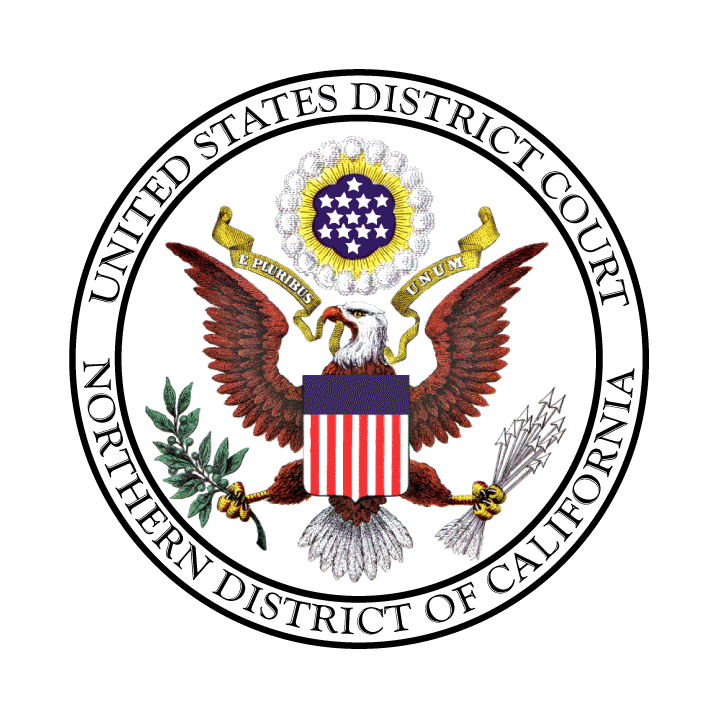 Please note: Appointment to the Trial Panel is for a three-year term.Applications must be submitted online by 5:00 p.m. on Monday, April 22, 2024. Please begin with the instructions for this Application.Proper compliance with application instructions is considered during the selection process.MINIMUM REQUIREMENTS:Are you a member in good standing of the bar of this Court and the State Bar of California?  YES: ____        NO: _____Is your primary place of business in the specific court Division of the District for the applicable panel for which you are applying (see below)?    YES: ____        NO: _____San Francisco/Oakland: Principal place of business located within Alameda, Contra Costa, Marin, Napa, San Francisco, San Mateo, Sonoma, Mendocino, Lake, Humboldt, or Del Norte County. (Members of the SF/Oak panel must be willing to take cases in either venue.)San Jose:  Principal place of business located within Santa Clara, Santa Cruz, Monterey, or San Benito County.Do you have demonstrated proficiency with the Bail Reform Act, Recommendations for Electronically Stored Information Discovery Production in Federal Criminal Cases (ESI Protocol), Federal Rules of Evidence, Federal Rules of Criminal Procedure, United States Sentencing Guidelines, federal sentencing procedures, and this District’s Local Rules? YES: ____        NO: _____Do you have the facilities, resources, and technological capability to effectively and efficiently manage all aspects of assigned cases, including the availability of office space to meet with clients; the technological resources to receive, review, organize, present, and otherwise manage electronic discovery and records (with the understanding that you will be primarily responsible for providing your own equipment and software for such purposes) and prepare for and present at trial, hearings, and otherwise?YES:  ___   NO:  ____Do you have five years of continuous private federal criminal practice experience, seven years of criminal practice in state or federal court, or three years of experience as either an Assistant United States Attorney or Assistant Federal Public Defender?  YES: ____        NO: _____Have you tried five federal or state felony jury trials, or combination thereof? (Two of the required trials may be replaced with equivalent experience, such as unusually complex matters which are settled short of trial, criminal appeals which require unusual knowledge or effort, or substantial civil jury trials.)  YES: ____        NO: _____Have you tried at least two federal criminal jury trials?  YES: ____        NO: _____Do you have significant experience representing persons charged with serious criminal offenses and demonstrate a commitment to the defense of people who lack the financial means to hire an attorney?  YES: ____        NO: _____If you do not possess the experience set forth above, but believe you have equivalent other experience or you have completed a mentoring program, you are encouraged to apply. Please set forth in writing the details of that experience for the committee’s consideration.APPLICATIONCurrent InformationIf you provide legal services at more than one location, please list the additional address(es) and percentage of time spent working at each.Please provide a synopsis of your current position(s), including the nature of the practice and types of matters that account for most of your time:    B.	Past Legal Employment or Affiliations:  List legal experience for the 10 years preceding your current position.  NOTE: If you were employed as a prosecutor or public defender at any time, please include that information.  C.	Description of Legal PracticeIn brief narrative form, please summarize your criminal law experience and practice. Please include the number of felony and misdemeanor cases tried, the number of appeals handled, and the types of non-trial matters (e.g., extradition, habeas corpus) in which you have been involved. Over the past seven years, approximately what percentage of your time in legal work involved: Estimate the percentages of your total time spent in legal work during the last seven years that were:D.	Trial ExperienceProvide the following information for five federal or state felony jury trials in which you were involved.  It is preferred that you describe your more significant and recent cases. In the absence of five trials, list complex criminal or civil matters which resolved other than by trial.  Please use the following format for each trial.  It is important that you provide the information in this format. E.	Prior Panel Experience If you are a past or present member of this district's Criminal Justice Act Trial or Appeals Panel, list dates of panel membership.  For any other criminal indigent panel of which you are or were a member, please list the panel, the dates of membership, the highest class of criminal case (e.g., misdemeanor, homicide, etc.) you were qualified to try if any, and the name, address and telephone number of the panel supervisor or administrator. F.    Court Admission Please list dates of admission to:List state court bars other than California to which you are presently admitted to practice and the year of admission.  Provide the addresses of the administrative offices of these organizations. G.   Education / Special SkillsList any specialized legal expertise or experience (e.g., immigration, tax, intellectual property).List any foreign languages you speak, and indicate your level of proficiency.Representation of clients in this District requires a sufficient familiarity with technology to effectively and efficiently manage cases. Generally describe your experience receiving and reviewing electronic discovery and utilizing electronic case management and presentation equipment and software? What outside services have you utilized?Describe software used by you or your staff:Excel or other billing/spreadsheet softwareDocument indexing/organization/database softwareTrial presentation softwareWeb-hosted document repositoriesH.	References Please list information for three persons who are well-acquainted with your work and with your qualifications to be a panel member. I.	TrainingBelow please list any training relevant to a CJA practice that you have attended in the last two years.J.	Additional Questions Respond to each of the following inquiries.  If you need to provide additional information, please use the following page for your explanation(s).Has your license or right to practice before any state, court, agency, or other tribunal ever been denied, revoked or suspended?  If so, fully describe the facts and circumstances.YES: ____        NO: _____Have you ever been removed from eligibility to receive appointments of indigent defendants in any jurisdiction, state or federal? If so, please identify the jurisdiction and fully explain the relevant facts and circumstances.YES: ____        NO: _____Have you ever been censured, reprimanded, adjudged or held in contempt or otherwise disciplined by any judge, court, State Bar or other agency or tribunal?  If so, fully describe the facts and circumstances.   YES: ____        NO: _____Has your professional conduct or ability been the subject of comment, favorable or unfavorable, in a written opinion, order or memorandum of any judge, court, or other tribunal?  If so, attach a copy of the opinion, order or memorandum and describe the facts and circumstances. YES: ____        NO: _____Have you ever been the subject of any complaint filed with, or made to any attorney disciplinary body or any bar association or committee thereof?  If so, fully describe the facts and circumstances and the disposition of the matters.  YES: ____        NO: _____Have you been sued by a client?  If so, describe the facts and circumstances, the court and case number(s), and the disposition(s) of the matter(s).  YES: ____        NO: _____Have you ever applied for and been denied membership on any indigent defense panel? If so, please indicate the panel(s), dates that you applied, and reasons given, if any, for the denial(s).  YES: ____        NO: _____Do you understand that you are not entitled to indemnification by this Court, the Federal Government, or any provision of the CJA for any claims by your clients or service providers resulting from your representation of a CJA client?   YES: ____        NO: _____Do you understand that meeting the minimum requirements and/or prior service on the panel does not guarantee that you will be chosen for the current panel as there are many factors that are considered by the Panel Selection Subcommittees, including but not limited to the number of available slots to be filled, input from references, and any other relevant information obtained?YES: ____        NO: _____Do you confirm that if you are selected for the panel and your answer to any of the questions in this section changes, you must immediately notify the Federal Public Defender, CJA Administration Committee, or the CJA Panel Administrator?YES: ____        NO: _____K. 	Supplemental Questions – optionalCJA panel members from larger law firms sometimes offer to provide legal and/or support services free of change for a particular appointed case under the firm's pro bono program.  Please indicate if your firm has such a program and would be willing to provide some or all services free of charge.  Our San Jose Panel sometimes experiences a shortage of CJA counsel.  If you are selected for the San Francisco / Oakland Trial Panel, would you be interested in being offered occasional appointments in the San Jose division?	Please supply any additional information you wish to support your application. L. 	Writing Sample – mandatoryOn the electronic portal, please submit a writing sample. Such sample should be a complete memorandum or brief from the past three years for which you had the primary responsibility for research and writing. If you do not have such a sample from the past three years, please submit your most recent such sample and explain here why a more recent sample is not available.PLEASE INDICATE THE PANEL FOR WHICH YOU ARE APPLYING.(You may apply for the Appellate Panel plus one Trial Panel.)____ San Francisco / Oakland Trial Panel____ San Jose Trial PanelName:State Bar Number:Principal Place of BusinessPrincipal Place of BusinessPrincipal Place of BusinessStreet Address:City, State, Zip:Business TelephoneBusiness TelephoneBusiness TelephoneFacsimile NumberFacsimile NumberFacsimile NumberFacsimile NumberE-mail AddressE-mail AddressName of Law Office:Name of Law Office:Your Title/Position:Your Title/Position:Supervisor/Managing Partner’s Name (if any):Supervisor/Managing Partner’s Name (if any):Supervisor/Managing Partner’s Name (if any):Supervisor/Managing Partner’s Name (if any):Supervisor/Managing Partner’s Name (if any):Supervisor/Managing Partner’s Name (if any):Dates of Employment or Affiliation:Dates of Employment or Affiliation:Dates of Employment or Affiliation:Dates of Employment or Affiliation:From: From: From: From: To: To: To: Firm/Address%Firm or AffiliationFromToTitleResponsibilitiesSupervisor Name/Telephone / E-mailFederal civil law matters %Federal criminal law matters %State civil law matters%State criminal law matters%Other:     Civil rights litigation%      Administrative law%      Representing attorneys in State Bar matters involving fitness to practice law%In Court %Litigation, not in court %Negotiations and/or mediation%Advising and/or counseling clients %Legal research and writing          % Supervising the legal work of others           % Legal education           %Other matters [list]  %1. Case Name1. Case NameCase  NumberPresiding JudgeCourtCo-Counsel Names and Phone Numbers (all)Co-Counsel Names and Phone Numbers (all)Co-Counsel Names and Phone Numbers (all)Co-Counsel Names and Phone Numbers (all)Co-Counsel Names and Phone Numbers (all)Opposing Counsel Names and Phone Numbers (all)Nature of Case:Nature of Case:Your Role:Your Role:Trial Start and End Dates:Trial Start and End Dates:Results of your efforts:Results of your efforts:2. Case Name2. Case NameCase  NumberPresiding JudgeCourtCo-Counsel Names and Phone Numbers (all)Co-Counsel Names and Phone Numbers (all)Co-Counsel Names and Phone Numbers (all)Co-Counsel Names and Phone Numbers (all)Opposing Counsel Names and Phone Numbers (all)Nature of Case:Your Role:Trial Start and End Dates:Results of your efforts:Results of your efforts:3. Case Name3. Case NameCase  NumberPresiding JudgeCourtCo-Counsel Names and Phone Numbers (all)Co-Counsel Names and Phone Numbers (all)Co-Counsel Names and Phone Numbers (all)Co-Counsel Names and Phone Numbers (all)Opposing Counsel Names and Phone Numbers (all)Nature of Case:Your Role:Trial Start and End Dates:Results of your efforts:4. Case Name4. Case NameCase  NumberPresiding JudgeCourtCo-Counsel Names and Phone Numbers (all)Co-Counsel Names and Phone Numbers (all)Co-Counsel Names and Phone Numbers (all)Co-Counsel Names and Phone Numbers (all)Opposing Counsel Names and Phone Numbers (all)Nature of Case:Your Role:Trial Start and End Dates:Results of your efforts:5. Case Name5. Case NameCase  NumberPresiding JudgeCourtCo-Counsel Names and Phone Numbers (all)Co-Counsel Names and Phone Numbers (all)Co-Counsel Names and Phone Numbers (all)Co-Counsel Names and Phone Numbers (all)Opposing Counsel Names and Phone Numbers (all)Nature of Case:Your Role:Trial Start and End Dates:Results of your efforts:Name of PanelDates of MembershipCase ClassPanel Supervisor / AdministratorPanel Supervisor / AdministratorName of PanelDates of MembershipCase ClassNameTelephoneNorthern District of California  Ninth Circuit Court of AppealsUnited States Supreme Court   State Bar of California	State BarYear AdmittedBar #1.Undergraduate Degree(s)Institution(s) AttendedMajor Field(s) of StudyYear Received2.Law School Institution AttendedDegree / Year ReceivedHonors, if anyAwards, if anyLaw Review Membership?Other Achievements/Activities3.Other Education /Graduate SchoolInstitution(s) AttendedCourse(s) of StudyDegree(s) / Year(s) Received (if any)LanguageProficiency level (fluent, speak, read, write)Name of SoftwareVersionProficiencyProficiencyProficiencyName of SoftwareVersionExpertAverageNoviceName of SoftwareVersionProficiencyProficiencyProficiencyName of SoftwareVersionExpertAverageNoviceName of SoftwareVersionProficiencyProficiencyProficiencyName of SoftwareVersionExpertAverageNoviceName of SoftwareVersionProficiencyProficiencyProficiencyName of SoftwareVersionExpertAverageNovice1.NameTitlePhoneEmailRelationshipPeriod of acquaintance2.NameTitlePhoneEmailRelationshipPeriod of acquaintance3.NameTitlePhoneEmailRelationshipPeriod of acquaintance